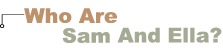 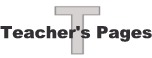 ObjectivesBy the end of this lesson the student should be able to:Identify the rules for food safetyIdentify sources of food-borne illnesses and contaminantsLesson DescriptionThis lesson identifies major sources of food and water-borne illnesses and contaminants and recommends strategies for avoiding exposure to such.  The emphasis of the lesson is to help students adopt habits that will help them minimize their risk to exposure to these environmental hazards.  Please note that parasites and pesticides are not covered in this lesson although they too may be introduced to the body through the digestive system.  Since most environmental hazards enter the body through multiple routes, lines of classification are sometimes blurred. Parasites and pesticides will be covered in subsequent lessons.AssessmentThere is a pre-test and a post-test for each lesson which must be printed before they are administered. Standards TargetedThe Texas Middle School Science and Technology Standards targeted in this lesson can be found in the TEKS document.